15.04.2021 r. (CZWARTEK)Temat ,,Witaminy z warzyw”https://www.youtube.com/watch?v=7ZuKupIdlgw  - zagadki o warzywach,,Zabawy z warzywami” – zabawy matematyczne:,,Segregujemy warzywa” – dziecko segreguje zgromadzone przed sobą warzywa ze względu na kolor, wielkość, kształt. Za każdym razem przelicza je i określa za pomocą liczebnika;,,Gdzie jest więcej?” – układamy na talerzyku różne warzywa. Dziecko porównuje, których jest więcej ( np. pomidorów czy ogórków; zielonych czy czerwonych), manipulując liczmanami. Za każdym razem zmieniamy układ warzyw;,,Ile to razem?” – kładziemy przed dzieckiem misia mówiąc: Mis ma 3 marchewki i 4 pomidory. Ile ma warzyw? Dziecko układa przed sobą liczmany, przelicza i określa wynik. Możemy wprowadzić element ruchu : wynik zamieniamy na podskoki, przysiady.Surówka z marchewki i jabłka – zajęcia kulinarneĆwiczenia matematyczne  „Dodawanie i odejmowanie”.Do zabawy dziecko może wykorzystać kolorowe patyczki (jeśli są w domu) lub klocki różnego koloru. Układa kształty figur geometrycznych – trójkąt, prostokąt, kwadrat. Określa, ile patyczków potrzebowały do ułożenia kształtu każdej figury.Dziecko bierze sobie po tyle patyczków/klocków, ile mają palców u rąk (10).Układanie działania ilustrującego liczbę patyczków. Np. 3 + 4 + 3 = 10Odkładają patyczki/klocki, np. w kolorze żółtym. Układają działanie: 10 – 3 = 7Odkładanie patyczków/klocków, np. czerwonych. Układają działanie: 7 – 3 = 4Gra interaktywna „Policz lody”.https://view.genial.ly/5ee38367a1a8010d900d2e4dQuiz – dodawanie i odejmowanie.https://zasobyip2.ore.edu.pl/uploads/publications/47b7a80c1511fb3f1c949090bb96eb81_/index.htmlSurówka z marchewki i jabłka – zajęcia kulinarne.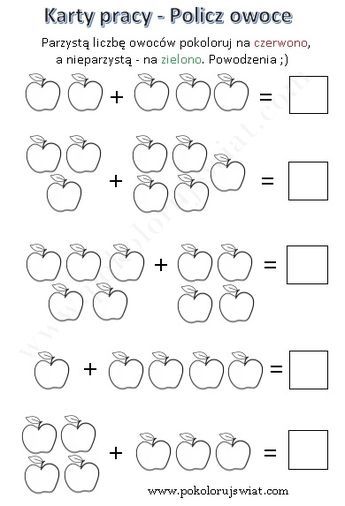 